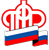 Государственное Учреждение - Управление Пенсионного фондаРоссийской Федерации в Россошанском районе Воронежской области(межрайонное)__________________________________________________________________Как распорядиться материнским (семейным) капиталом	Государственное учреждение - Управление Пенсионного фонда Российской Федерации в Россошанском районе Воронежской области (межрайонное) напоминает владельцам сертификатов на материнский (семейный) капитал  о том, на что можно расходовать эти средства. Законом предусмотрено несколько направлений:На улучшение жилищных условий:- приобретение жилого помещения;- строительство или реконструкция объекта индивидуального жилищного строительства (ИЖС) с привлечением и без привлечения строительной организации;- компенсация затрат за построенный или реконструированный объект индивидуального жилищного строительства;- уплата первоначального взноса при получении кредита (займа), в том числе ипотечного, на приобретение или строительство жилья;- погашение основного долга и уплата процентов по кредитам или займам на приобретение или строительство жилья, в том числе ипотечным;- уплата цены по договору участия в долевом строительстве;- платеж в счет уплаты вступительного взноса и (или) паевого взноса, если владелец сертификата либо его супруг (супруга) является участником жилищного, жилищно-строительного, жилищного накопительного кооператива.Желающие направить средства на уплату первоначального взноса и (или) погашение основного долга и уплату процентов по кредитам или займам на приобретение (строительство) жилья, могут подать заявление о распоряжении средствами непосредственно в банке, где предоставляется кредит или заем.Строительство жилого дома за счет средств материнского (семейного) каптала возможно теперь на участке, предназначенном для ведения садоводства.Реконструкция объекта ИЖС предполагает увеличение его площади не менее, чем на учетную норму, устанавливаемую органом местного самоуправления.Жилое помещение, приобретенное (построенное, реконструированное) с использованием средств материнского (семейного) капитала, должно быть оформлено в общую собственность владельца сертификата, его супруга (супруги), детей (в том числе первого, второго, третьего и последующих детей) с определением размера долей по соглашению.На получение образования ребенком (детьми):- оплату платных образовательных услуг по образовательным программам;- оплату содержания ребенка (детей) и (или) присмотра и ухода за ребенком (детьми) в образовательной организации;- оплату пользования жилым помещением и коммунальных услуг в общежитии, предоставляемом образовательной организацией на период обучения.На приобретение товаров и услуг для социальной адаптации и интеграции в общество детей-инвалидов.Средства материнского капитала или часть его средств могут быть направлены на приобретение товаров и услуг для социальной адаптации и интеграции в общество детей-инвалидов, посредством компенсации затрат на приобретение таких товаров и услуг. Средства можно направить как на родного ребенка-инвалида, так и на усыновленного, в том числе первого, второго, третьего ребенка-инвалида или последующих детей-инвалидов в любое время после рождения или усыновления ребенка, с рождением или усыновлением которого возникло право на получение сертификата.Перечень товаров и услуг, на которые можно направить средства материнского капитала, утвержден распоряжением Правительства РФ от 30 апреля 2016 г. N 831-р.На накопительную пенсию мамы:Средства (часть средств) материнского (семейного) капитала могут быть включены в состав средств пенсионных накоплений и переданы в доверительное управление управляющей компании или в негосударственный пенсионный фонд — по выбору мамы.На получение ежемесячной выплаты: Ежемесячную выплату из средств материнского капитала могут получать семьи, в которых второй ребенок рожден (усыновлен) с 1 января 2018 года и позднее, до достижения этим ребенком возраста трех лет. При этом среднедушевой доход семьи (т.е. доход на одного человека) не должен превышать в 2020году 20280 рублей. Размер ежемесячной выплаты составит 9190 рублей.Семьям, получающим в настоящее время ежемесячную выплату из материнского капитала, в случае окончания срока ее выплаты в период до 1 марта 2021 года не нужно будет обращаться в Пенсионный фонд, чтобы подтвердить доходы и продлить срок ее получения. Такие изменения определены федеральным законом  от 27.10.2020 N 345-ФЗ, вступившим в силу 07.11.2020г. Семьям, решившим получать данную меру поддержки впервые, необходимо будет подать заявление и документы, подтверждающие доход.